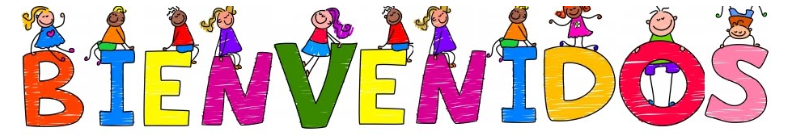 REGISTRACION DE KINDERGARTEN MARZO 2, 2019    10:00 AM -1:00 PMMARZO 5, 2019    9:00 AM -12:00 PM lIBRERIA:0Por favor asegúrese de completar e imprimir el paquete de Registración 2019-20 en nuestro website:OCPS.net/Newcomers/How to Enroll/New Student Registración.Para entrar a Kindergarten, los niños deben haber cumplido 5 años de edad en o antes del 1ro de septiembre del 2019.Los Siguientes documentos son requeridos para la matricula:Certificado de NacimientoPrueba de Vacunas (Forma 680) 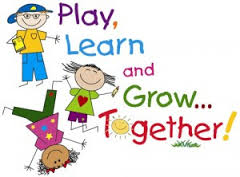 Examen FísicoVerificación de Residencia del Condado Orange-- Tarjeta de Exención sobre los impuestos
-- Contrato de compra y escritura  firmada
-- Contrato de arrendamiento vigente y una (factura de servicios)--Copia de la identificación de los padresSi Usted vive actualmente con alguien más necesita obtener una Verificación de Domicilio de OCPS para más información conéctese al http://enrollment.ocps.net  o llame  (407) 317-3233.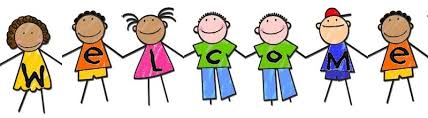 KINDERGARTEN REgistrationMARCH 2, 2019   10:00 AM-1:00 PMMARCH 5TH, 2019 9:00 AM-12:30 PM media centerPlease make sure to complete and print the 2019-2020 OCPS Registration Packet ahead of time.Enroll at: OCPS.net/Newcomers/How to Enroll/New Student Registration.To enter kindergarten your student must be 5 years old On or before September 1st, 2019.We will require the following documentation to accept your application:Birth CertificateVerification of Immunization (Form 680) School Physical ExamVerification of Domicile in Orange County
-- Current Homestead Exemption Card
-- Property Tax Statement
-- Signed Closing Contract
-- Current Lease and one (utility Bill)--Copy of the Parent’s IdentificationIf you are living with some else go the student enrollment website and schedule an appointment at http://enrollment.ocps.net  or call (407) 317-3233.REGISTO DE JARDINS DE INFÂNCIA MARCO 2, 2019 10:00 AM-1: 00 PM5 de março de 2019 9:00 AM-12: 30 PMCENTRO DE MÍDIAPor favor, certifique-se de preencher e imprimir o Pacote de Registro 2019-2020 OCPS antes do tempo.Inscreva-se em: OCPS.net/Newcomers/Como se Inscrever / Novo Registro de Aluno.Para entrar no jardim de infância, o aluno deve ter 5 anos.  Em ou antes de 1º de setembro de 2019.Exigiremos a seguinte documentação para aceitar sua inscrição:•Certidão de nascimento• Verificação de imunização (formulário 680)• Exame Físico Escolar• Verificação do Domicílio no Condado de Orange- Cartão de isenção de herdade atual- Declaração de Imposto sobre a Propriedade- Contrato de Fechamento assinado- Locação atual e uma (conta de serviço público)- Cópia da identificação dos paisSe você estiver morando com outra pessoa, acesse o site de inscrição de estudantes e agende um horário em http://enrollment.ocps.net ou ligue para (407) 317-3233.